АДМИНИСТРАЦИЯ  ГАЛИЧСКОГО МУНИЦИПАЛЬНОГО  РАЙОНА КОСТРОМСКОЙ ОБЛАСТИП О С Т А Н О В Л Е Н И Еот   «   30  »    апреля   2020  года     №  105/1 г. Галич            В целях поддержки населения Галичского муниципального района  в условиях введения режима повышенной готовности с целью недопущения завоза и распространения новой коронавирусной инфекции (2019 – nCoV), в соответствии с постановлением губернатора Костромской области от 18 апреля 2020 года № 64 «Об организации предоставления адресной помощи отдельным категориям граждан», распоряжением администрации Костромской области от 21апреля 2020 года  № 69-ра «О дополнительных мерах поддержки жителей Костромской области, находящихся в трудной жизненной ситуации», на основании  Федерального закона от 12 ноября 2019 № 367-ФЗ «О приостановлении действия отдельных положений Бюджетного кодекса Российской Федерации и установлении особенностей исполнения бюджетов бюджетной системы Российской Федерации в 2020 году», руководствуясь Уставом муниципального образования Галичский муниципальный район Костромской области,           ПОСТАНОВЛЯЮ:1. Утвердить прилагаемый порядок оказания единовременной адресной финансовой помощи гражданам, имеющим детей, при условии прекращения трудовых договоров с обоими родителями (с единственным родителем) на территории Галичского муниципального района  Костромской области.2. Настоящее постановление вступает в силу с 01 мая 2020 года и подлежит официальному опубликованию.Глава муниципального района                                                          А. Н. ПотехинПриложение УТВЕРЖДЕНО постановлением администрациимуниципального районаот «  30 » апреля 2020 года № 105/1ПОРЯДОКоказания единовременной адресной финансовой помощи гражданам, имеющим детей, при условии прекращения трудовых договоров с обоими родителями (с единственным родителем)  на территории  Галичского муниципального района   Костромской области1.                  Настоящий Порядок устанавливает размер, правила и условия назначения выплаты гражданам, имеющим детей, постоянно проживающим на территории муниципального района, единовременной адресной финансовой помощи (далее – финансовая помощь), при условии прекращения трудовых договоров с обоими родителями (с единственным родителем) в соответствии со статьей 77 Трудового кодекса Российской Федерации, за исключением случаев увольнения в связи с совершением работником дисциплинарного проступка в период с 17 марта 2020 года  по дату отмены действия режима повышенной готовности на территории Костромской области.2.                  В составе семьи учитываются дети в возрасте до 18 лет, проживающие совместно с родителями (одним из родителей) или с опекуном (попечителем), приемным родителем, а также дети, временно проживающие отдельно в связи с обучением в образовательных организациях.3. Финансовая помощь оказывается единовременно в размере 2 000 рублей на семью.4. Финансовая помощь оказывается на основании личного заявления одного из совершеннолетних членов семьи об оказании финансовой помощи по форме согласно приложению к настоящему порядку.В заявлении указываются реквизиты счета, открытого в кредитной организации, на который будут перечисляться денежные средства.Заявление регистрируется в администрации муниципального района  в день его поступления (в рабочие дни) со всеми документами, необходимыми для его рассмотрения по существу и указанными в пункте 5 настоящего Порядка. 5. Для принятия решения об оказании финансовой помощи одновременно с заявлением, либо посредством направления на адрес электронной почты  galich@ adm44.ru  представляются  следующие документы:а) копия паспорта каждого совершеннолетнего лица, входящего в состав семьи, претендующей на получение финансовой помощи (копии изготавливаются со всех заполненных страниц паспорта);б) копия свидетельства о заключении (расторжении) брака;в) копия свидетельства о рождении ребенка (детей);г) решение о передаче ребенка под опеку или попечительство (для детей, находящихся под опекой или попечительством);д) договор о передаче ребенка на воспитание в приемную семью (для детей, воспитывающихся в приемных семьях);е) копии трудовых книжек родителей (одинокого родителя);ж) реквизиты для перечисления единовременной адресной финансовой помощи.Копии документов, указанных в подпункте «г» и «д» заявители вправе не предоставлять в случае, если указанное решение, договор заключены с администрацией муниципального района, в таком случае в заявлении об оказании финансовой помощи указываются реквизиты соответствующего решения, договора. Документы, указанные в настоящем пункте, которые заявитель желает направить посредством электронной почты, должны быть направлены одним архивным файлом, в наименовании письма необходимо указать фамилию, имя и отчество заявителя.6. Решение о предоставлении финансовой помощи принимается в форме распоряжения администрации муниципального района, решение об отказе в предоставлении финансовой помощи оформляется в форме уведомления администрации муниципального района в течение 7 рабочих дней со дня регистрации заявления и копий документов, указанных в пункте 5 настоящего порядка. Ответственными за подготовку распоряжения администрации или уведомления, указанными в настоящем пункте является главный специалист  отдела по экономике и охране труда администрации Галичского муниципального района. 7. Основаниями для отказа в предоставлении финансовой помощи являются:а) отсутствие у заявителя и членов его семьи права на получение финансовой помощи;б) представление заявителем неполного комплекта документов, указанных в пункте 5 настоящего порядка, необходимых для принятия решения о предоставлении финансовой помощи;в) наличие противоречивых сведений в заявлении и документах, указанных в пункте 5  настоящего порядка;г) несоответствие документов, представленных заявителем, требованиям, установленным законодательством Российской Федерации;д) помещение ребенка (детей) семьи в учреждение с круглосуточным пребыванием в связи с ограничением, лишением родителей родительских прав; е) представление неполных и (или) недостоверных сведений о составе семьи.8. Распоряжение администрации муниципального района  или уведомление об отказе в оказании финансовой помощи подлежит направлению заявителю способом, указанным в заявлении, в течение 2 рабочих дней со дня принятия соответствующего решения.9. Выплата финансовой помощи осуществляется через кредитную организацию, указанную в заявлении, не позднее 10 рабочих дней со дня принятия распоряжения администрации муниципального района  о предоставлении финансовой помощи.Приложение к Порядку оказания единовременной адресной финансовой помощи гражданам, имеющим детей, при условии прекращения трудовых договоров с обоими родителями (с единственным родителем)  ЗАЯВЛЕНИЕ Настоящим подтверждаю, что я __________________________________________________________________, (подлежит указанию: Ф.И.О., дата рождения, № СНИЛС, ИНН)Зарегистрированный (ая) по адресу:__________________________________,Фактически проживающий (ая) по адресу:______________________________,Контактный телефон________________________________________________,Документ, удостоверяющий личность: _________________________________и члены моей семьи:______________________________________________________________________________________________________________________________, (подлежат указанию: Ф.И.О., дата рождения, № СНИЛС, ИНН, место регистрации, место фактического жительства, документы удостоверяющие личность (для детей до 14 лет свидетельство о рождении)  всех членов семьи)соответствуют критериям, указанным в пункте 1 Порядка оказания единовременной адресной финансовой помощи гражданам, имеющим детей, при условии прекращения трудовых договоров с обоими родителями (с единственным родителем).Копии документов, подтверждающих наличие оснований  для принятия решения о выплате финансовой помощи, прилагаются к настоящему заявлению либо направлены электронной почтой на адрес: galich@adm44.ru с адреса электронной почты __________________________________________.Перечень документов, подтверждающих наличие оснований для принятия решения о выплате финансовой помощи:___________________________________________________________________________________________________________________________________________________________________________________________________________________________________________________________________________________________________________________________________________________________________(подлежит указанию каждый прилагаемый документ, количество страниц в каждом документе)Сообщаю реквизиты решения о передаче мне либо моему супругу (супруге) ребенка под опеку или попечительство__________________________(заполняется при наличии)Сообщаю реквизиты договора о передаче ребенка на воспитание в приемную семью _______________________________________________________.(заполняется при наличии)На основании вышеизложенного, прошу принять решение об оказании мне и членам моей семьи финансовой помощи.Выплату прошу произвести на счет №_____________________________________________________________________в _____________________________________________________________________(указать наименование банка получателя)БИК________________________, кор. счет __________________________________    Я, ___________________________________________________________________,                             (фамилия, имя, отчество)подтверждаю,  что предоставленная  мною информация  является достоверной. Я принимаю  и несу ответственность  в соответствии  с законодательными актами Российской Федерации за предоставление ложных сведений.     Я,________________________________________даю согласие на обработку в соответствии со статьей 9 Федерального закона от 27 июля . № 152-ФЗ "О персональных данных" на автоматизированную, а также без использования средств автоматизации обработку представленных мною персональных данных, необходимых для предоставления единовременной адресной финансовой помощи.Об утверждении порядка оказания единовременной адресной финансовой помощи гражданам, имеющим детей, при условии прекращения трудовых договоров с обоими родителями (с единственным родителем) на территории  Галичского муниципального района  Костромской областиДата заполнения заявленияПодпись гражданина Расшифровка подписи(инициалы, фамилия)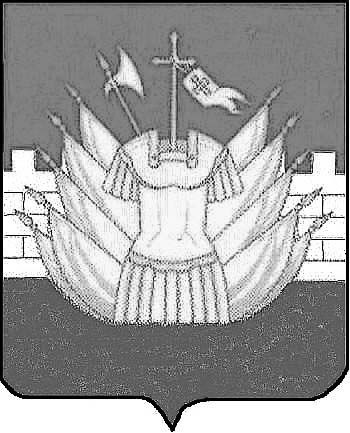 